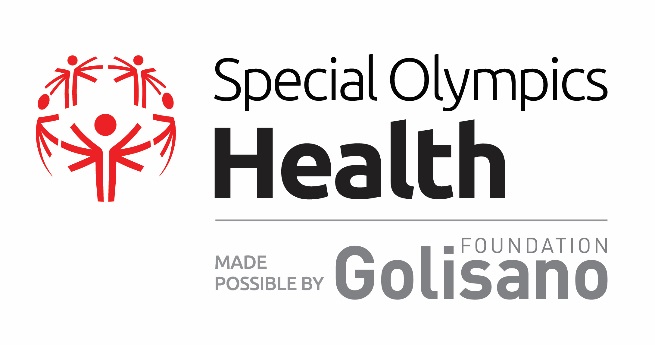 Official Nomination Form 2023 Global Golisano Health Leadership Award About the Award:The Global Golisano Health Leadership Award is the highest honor for health partners and individuals that Special Olympics presents. The award was created to recognize health champions and their extraordinary efforts toward fulfilling the goals, values, and mission of Special Olympics’ global health program, made possible by the Golisano Foundation.Awards recognize individual leaders and/or organizations that are making significant contributions to Special Olympics Health programs and the promotion of equal access to healthcare, wellness, and fitness for people with intellectual disabilities. Every two years, one honoree per region is selected from the pool of Program level awardees and invited to a global event to be presented with the Global Golisano Health Leadership Award for their region.  Any Special Olympics Program may nominate an individual or organization for this award.Nominees for the Global award will be evaluated based on their leadership for and contributions to the PATH to Health Equity outlined in the following four areas:Prevention: Ongoing prevention and fitness programs, across the lifespan Increasing athletes’ access to and participation in year-round health education and fitness programs.Strengthening family health education programming, including Family Health Forums, and expanding Young Athletes and early childhood programming.Assessment: Early detection and care coordination Expanding the Special Olympics Healthy Athletes® program in the nominee’s home state/country and increasing local athletes’ ability to access quality follow-up health care.Training: Educating the health workforceIncreasing/improving training for health care professionals, students, fitness professionals, and others on providing quality care and services to people with ID.Health Systems Strengthening:  Promoting partnerships, policies, and self-advocacy to further health equityIncreasing the financial sustainability of Special Olympics Health workEligibility:To be considered for this Global award, nominations must include:A completed Nomination Form submitted to: https://app.smartsheet.com/b/form/dd460d4f2b88436981a9351634e98931 by 15 January 2023A bio and headshot for the individual nominee or a logo and short write up on the organization nominatedPlease note that nominees cannot be paid staff of Special Olympics.Special Olympics Program SO Program Name (Connecticut, Kenya, etc.):									SO Program Contact Name:											SO Program Contact Email:											Nominee InformationName:															Phone:Email:							  Is this nominee fluent in English*? Yes 	No*Please note: if honoree is not fluent in English, interpretation services will be provided at the eventIs this nominee able to travel to a global award ceremony*:	 Yes      No*Please note: if selected for global award, all travel expenses for the honoree will be paid by Special Olympics, Inc.Please describe how the nominee has contributed to the areas below. Prevention: Ongoing prevention and fitness programs, across the lifespan (including Young Athletes, family health education, and fitness programming)Please describe the nominee’s contributions in this area: 							Please describe the impact this has had on Special Olympics athletes’ health:	Assessment - Expanding Healthy Athletes & Increasing Athletes’ Access to Quality HealthcareHow many years has the nominee been involved with Healthy Athletes?  Is the nominee a Healthy Athletes Clinical Director or Regional Clinical Advisor?  Please describe the nominee’s contributions to the Healthy Athletes Program: 							Please describe the nominee’s contributions to ensuring athletes have community access to quality healthcare:Please describe the impact this has had on Special Olympics athletes’ health:Training - Increasing/Improving Training for Healthcare Professionals, Students, Fitness Professionals, and Others on Providing Quality Care and Services to People with ID.Please describe the nominee’s contributions in this area: Please describe the impact this has had on Special Olympics athletes’ health:Health Systems Strengthening - Promotion of partnerships, policies, and self-advocacy to further health equityPlease describe the nominee’s contributions in this area: Please describe the impact this has had on Special Olympics athletes’ health:Increasing the Financial Sustainability of Special Olympics’ Health Program:Please describe how the nominee has contributed to the financial sustainability of the health work in their home state/country: 													Additional Information for the Nomination Committee’s Review:Please provide any additional information you would like the Award Review Committee to know about this nominee and the impact that they are making in your community:	Nominated by: 											Title:  											Date: 													Nomination Approval PageApproval by Program’s President/CEOSignatureDateApproval by Local Athlete LeaderSignatureDateApproval by Regional Health ManagerSignature Date